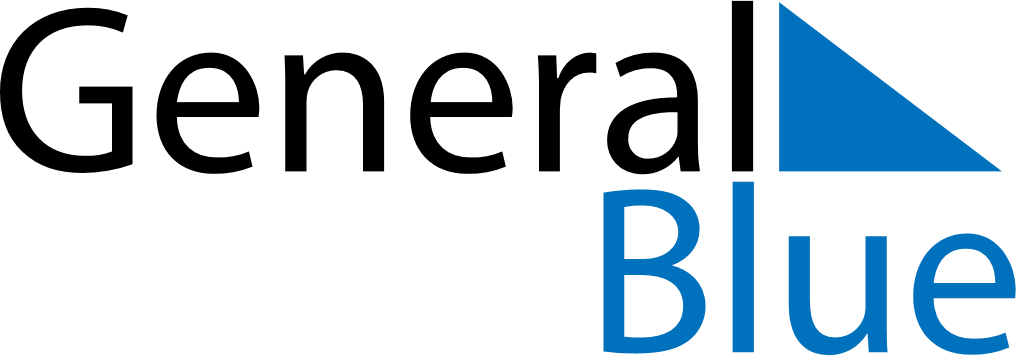 October 2024October 2024October 2024JamaicaJamaicaSundayMondayTuesdayWednesdayThursdayFridaySaturday1234567891011121314151617181920212223242526National Heroes Day2728293031